Vocabulary: Absolute Value Equations and Inequalities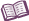 VocabularyAbsolute value – the distance a number is from 0 on the number line.The expression |x| represents the absolute value of x.The absolute value of a number, regardless of whether the number is negative or positive, is never negative.Examples: |–4| = 4, |4| = 4, and |0| = 0.Compound inequality – a combination of more than one inequality.Compound inequalities contain and or or.Equation – a mathematical sentence that states that two expressions are equal.The two equal expressions in an equation are written with an equals sign (=) between them.For example, the equation x + 3 = 7 shows that x + 3 and 7 are equal.Inequality – a statement that compares two quantities or expressions that are not equal.A strict inequality uses one of the following symbols: < (less than), > (greater than), or ≠ (not equal to).Examples of strict inequalities are x > 2, and x + 1 < 5.Inequalities that are not strict use the symbols ≤ (less than or equal to) or ≥ (greater than or equal to).Examples of inequalities that are not strict are x ≤ 6, and 2x ≥ 4.Solution – a value that makes an equation or inequality true.For example, 3 is a solution of the inequality 2x ≤ 8 because 2(3) ≤ 8.